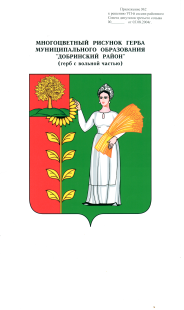 П О С Т А Н О В Л Е Н И ЕАДМИНИСТРАЦИИ СЕЛЬСКОГО ПОСЕЛЕНИЯНИЖНЕМАТРЕНСКИЙ СЕЛЬСОВЕТДобринского муниципального района Липецкой области26.02.2020г.                              с.Нижняя Матренка                                    № 6О внесении изменений в Административный регламент                            предоставления муниципальной услуги «Предоставление                                      разрешения на отклонение от предельных параметров                                   разрешенного строительства, реконструкции объектов                                     капитального строительства» Рассмотрев протест прокурора № 28- 2020 от 17.02.2020г. на Административный регламент по предоставлению муниципальной услуги «Предоставление разрешения на отклонение от предельных параметров разрешенного строительства, реконструкции объектов капитального строительства», утвержденного постановлением администрации от 12.07.2017г. №81, в целях приведения нормативных правовых актов в соответствие с действующим законодательством, руководствуясь Уставом сельского поселения Нижнематренский сельсовет, администрация сельского поселения Нижнематренский сельсовет ПОСТАНОВЛЯЕТ: 1.Внести изменения в Административный регламент по предоставлению  муниципальной услуги «Предоставление разрешения на отклонение от предельных параметров разрешенного строительства, реконструкции объектов капитального строительства», согласно приложению.2.  Настоящее постановление вступает в силу с момента его обнародования.                                                                                                                                                                     3. Контроль за исполнением настоящего постановления оставляю за собой. Глава администрации сельского поселения Нижнематренский сельсовет                                                 В.В.БатышкинПриложениек постановлению администрациисельского поселенияНижнематренский сельсоветот 26.02.2020г. № 6 Изменения в Административный регламентпо предоставлению  муниципальной услуги «Предоставление разрешения на отклонение от предельных параметров разрешенного строительства, реконструкции объектов капитального строительства»           Внести в Административный регламент по предоставлению  муниципальной услуги «Предоставление разрешения на отклонение от предельных параметров разрешенного строительства, реконструкции объектов капитального строительства», утвержденный постановлением администрации сельского поселения Нижнематренский сельсовет от 12.07.2017г. № 81 следующие изменения:1. В разделе 2 «Стандарт предоставления муниципальной услуги»,                           пункт 2.6 изложить в новой редакции:2.6. Исчерпывающий перечень документов, необходимых для предоставления муниципальной услугиДля предоставления муниципальной услуги необходимы следующие документы:2.6.1. Заявление на предоставление разрешения на отклонение от предельных параметров разрешенного строительства, реконструкции объекта капитального строительства на территории муниципального образования Нижнематренский сельсовет Добринского муниципального района Липецкой области  (приложение № 1).2.6.2. Документ, удостоверяющий личность физического лица в соответствии с законодательством Российской Федерации (оригинал или копия, заверенная в установленном законодательством порядке);2.6.3. Учредительные документы юридического лица (копия, заверенная в установленном законодательством порядке) (для юридического лица).2.6.4. Правоустанавливающие документы на земельный участок;2.6.5. Кадастровый паспорт земельного участка;2.6.6. Градостроительный план земельного участка.2.6.7. Документы, указанные в пунктах 2.6.1. – 2.6.3 настоящего Административного регламента, заявитель должен представить самостоятельно.2.6.8. Исчерпывающий перечень документов, необходимых в соответствии с нормативными правовыми актами для предоставления муниципальной услуги, которые находятся в распоряжении государственных органов, органов местного самоуправления и иных организаций, которые заявитель вправе представить по собственной инициативе:- кадастровый паспорт земельного участка;- правоустанавливающие документы на земельный участок;- градостроительный план земельного участка.2.6.9. При обращении за получением муниципальной услуги от имени заявителя уполномоченный представитель представляет документ, удостоверяющий личность и документ, подтверждающий его полномочия на предоставление интересов заявителя.2.6.10 Необходимые для предоставления муниципальной услуги документы могут быть представлены заявителем на бумажном носителе лично или посредством почтового отправления с уведомлением о вручении либо в форме электронных документов с использованием Единого портала или Регионального портала, либо посредством многофункционального центра предоставления государственных и муниципальных услуг (при его наличии).Документы, направленные в форме электронных документов, подписываются электронной подписью в соответствии с законодательством Российской Федерации, при этом документ, удостоверяющий личность заявителя, не представляется.       2. В разделе 3 «Состав, последовательность и сроки выполнения административных процедур, требования к порядку их выполнения, в том числе особенности выполнения административных процедур в электронной форме»,  пункт 3.1. и приложение 2 к административному регламенту исключить.